This form should be completed by a Faculty when proposing an approved External Examiner extension of appointment for a fifth year. Extensions are only approved in exceptional and/or unforeseen circumstances.  Prior to completing the form, the guidance on the University’s requirements around External Examiner appointments should be consulted.Please return the signed form to the Timetabling, Exams and Graduation Team at TEG@stir.ac.ukApplication for Extension of Period of Appointment for an Approved External Examiner for Taught Programmes and Modules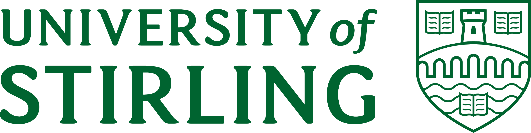 Section 1 – External Examiner Details Section 1 – External Examiner Details Name of External Examiner:      Name of External Examiner:      Current Institution:Current Post: Please indicate which programme(s) and module(s) the extension is being sought for:Please indicate which programme(s) and module(s) the extension is being sought for:Please provide details (including dates, department and institution), of any current or pending External Examiner appointments for a university or other body: Please provide details (including dates, department and institution), of any current or pending External Examiner appointments for a university or other body: Section 2:  Extension DetailsSection 2:  Extension DetailsSection 2:  Extension DetailsPeriod of extension being sought: (12 months maximum)  Period of extension being sought: (12 months maximum)  Period of extension being sought: (12 months maximum)  From:      From:      To:      Is the External Examiner willing to undertake an extension of appointment?  Yes                          No                    Not yet approached  Is the External Examiner willing to undertake an extension of appointment?  Yes                          No                    Not yet approached  Is the External Examiner willing to undertake an extension of appointment?  Yes                          No                    Not yet approached  Rationale for extension of the appointment(Please supply full details)Rationale for extension of the appointment(Please supply full details)Rationale for extension of the appointment(Please supply full details)Section 3:  Faculty Signatures  Programme DirectorSignature by the Programme Director to confirm that to the best of his/her knowledge the above information is accurate.Signed:	Name:	      Date:	      Dean of Faculty Signature by the Dean of Faculty to confirm that they have reviewed the proposal and endorse it at Faculty level.Signed:	Name:	      Date:	      Faculty administrator contact:Name:	     	Section 4:  Institutional Approval Section 4:  Institutional Approval 4.1 Timetabling, Exams and Graduation Manager4.1 Timetabling, Exams and Graduation ManagerComment:Comment:Signed:   	_____________________________Date:		4.2 To be Completed by the Deputy Principal (Education and Students)4.2 To be Completed by the Deputy Principal (Education and Students)The extension is approved/not approved*     (*delete as appropriate)The extension is approved/not approved*     (*delete as appropriate)Signed:   	_____________________________Date:		Academic Registry Use Only Academic Registry Use Only Outcome of nomination communicated to Faculty:  Yes 		No EEX record created on SITS:  Yes 		No EEA record created on SITS:  Yes 		No Letter of appointment emailed to External Examiner:   Yes 		No Outcome of nomination communicated to Faculty:  Yes 		No Please upload this form against EEX record on SITSPlease upload this form against EEX record on SITS